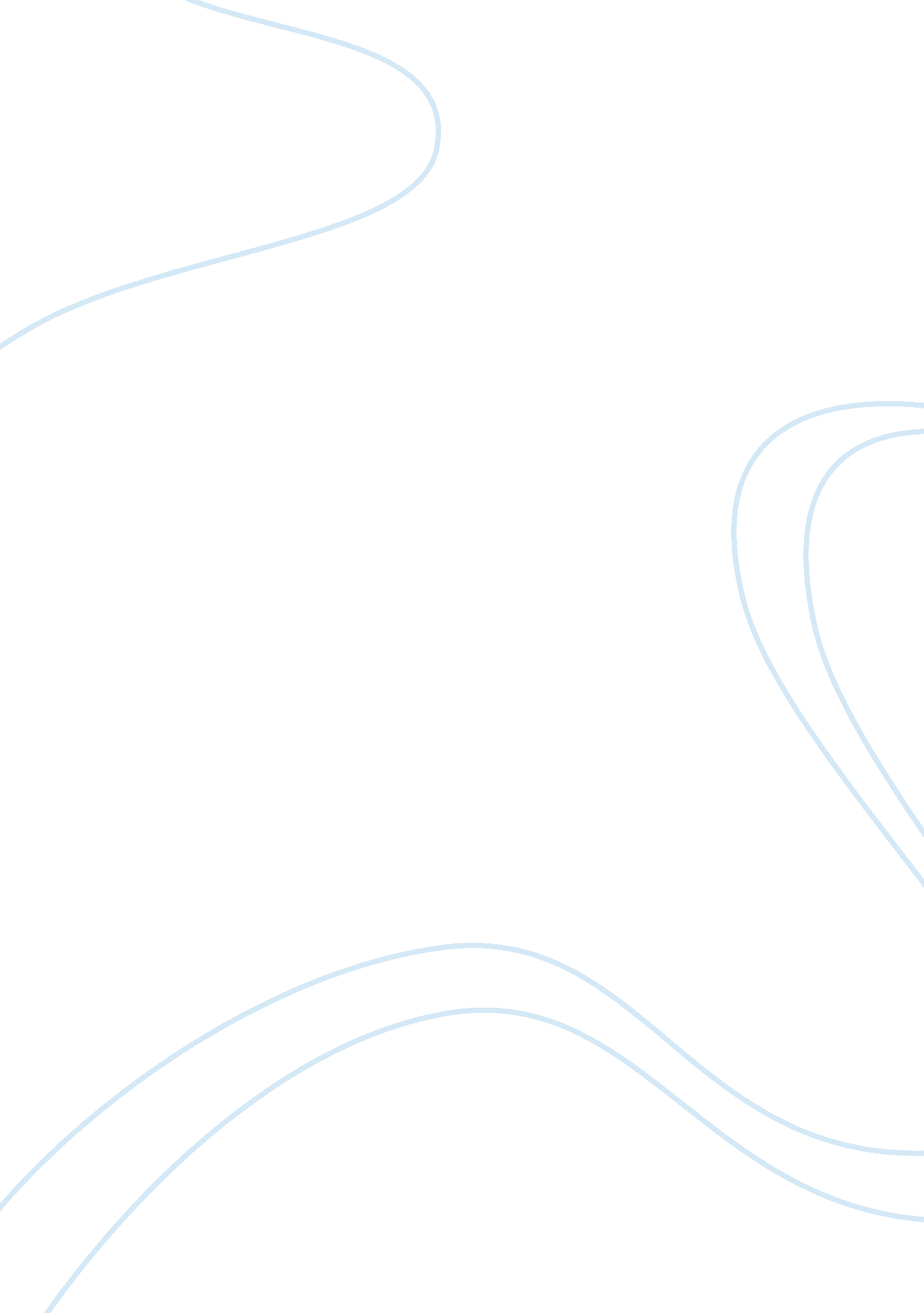 Effect of technologyTechnology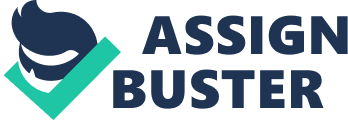 Technology causes students to be poor readers because when people read online, they do not read deeply and cannot understand the meaning. Technology is making people lazy because when students read article on the web, they only read the summary, and do not understand the meaning what they are reading. University College London conducted a study that showed, when people read an article online they only read the summary and they avoid the reading the whole article. Maryanne Wolf, developmental psychologist at Tufts university and he author of Porous and the Squid: The Story of Science of the Reading Brain emphasizes that " We are not only what we read, We are how we read. The style of reading promoted by the net is weakening our capacity for the kind of deep reading. " It illustrates that people cannot focus deeply when they are reading and the internet is making them avoid reading for meaning. When students lose the ability to read deeply online they cannot analyze and interpret what they are reading. This will hinder them from learning critical thinking skills. Along with reading skills, genealogy also affects students thinking capability In writing. When students are writing, technology Is diverting them from their focus In writing. In the film Digital Nation, when Interviewing students about their writing habits, they said that they only focus on one paragraph at a time and do not connect each paragraph to the main point of the essay. Clifford NAS, professor at Stanford university, says " Professors are talking about the change in the way kids write. Instead of writing an essay, they write in paragraph So we are seeing instead of a less of a notion of a gig idea carried through, much more little burst and snippets. " This portrays that students cannot connect their ideas when they are writing an essay and instead only focus on one idea in each paragraph. Due to technology, many students are not able to write coherent essays because they cannot connect their ideas to the thesis. They have many distractions while they are writing, which shortens their attention range and causes them to be bad writers. Lastly, technology distracts students when they are learning and focusing on something, such as their homework. This will cause them to be procrastinators, and they will lose Interest In their class. In the film Dealt Nation, Clifford NAS, a professor at Stanford University, conducted a study where students are doing five or six things at the same time and the results showed that constantly, their memory is very disorganized they're worse at analytic reasoning. It may be creating people who are unable to think clearly. Students are careless when they are doing more than one thing at the same time because their brain Anton focus while they multi task, and they will not learn properly. If they multi task, such as going on Backbone, listening to music and chatting with friends, while they are studying, their brain cannot focus in one thing, which will cause them to be disorganized. Even though technology helps people obtain information, it is still adverse to education. Students have access to vast amounts of information, and if they need help they can go on internet and find the answer. Although technology has benefits, it also has negative effects. For instance, I was in my sociology class, and the professor was teaching something important for the test that following week. Suddenly, I got a text message from my friend and my attention was on my phone and I couldn't focus on what the teacher was saying. This illustrates that technology disturbs students during class. Even though, technology helps students in some circumstances, the deterioration of reading and writing skills and distraction due to technology is a threat to students. Technology can be used to teach students, but it should be limited. 